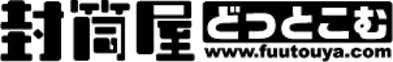 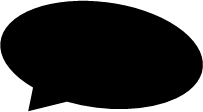 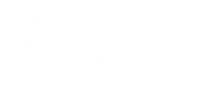 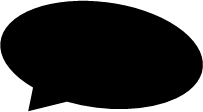 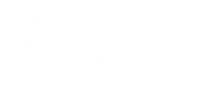 送付先送付先送付先FAX:06-4302-7741FAX:06-4302-7741FAX:06-4302-7741※このページをプリントアウトしてご使用ください※このページをプリントアウトしてご使用ください※このページをプリントアウトしてご使用ください 封筒ファックス見積依頼書 封筒ファックス見積依頼書 封筒ファックス見積依頼書 封筒ファックス見積依頼書 封筒ファックス見積依頼書※ご記載いただきましたら、上記番号へファックスにてお送りください.※ご記載いただきましたら、上記番号へファックスにてお送りください.※ご記載いただきましたら、上記番号へファックスにてお送りください. 封筒ファックス見積依頼書 封筒ファックス見積依頼書 封筒ファックス見積依頼書 封筒ファックス見積依頼書 封筒ファックス見積依頼書お問い合わせお問い合わせお問い合わせ 封筒ファックス見積依頼書 封筒ファックス見積依頼書 封筒ファックス見積依頼書 封筒ファックス見積依頼書 封筒ファックス見積依頼書TEL:0120-17-2108TEL:0120-17-2108TEL:0120-17-2108※ご不明な点がございましたら、上記番号にお電話ください。※ご不明な点がございましたら、上記番号にお電話ください。※ご不明な点がございましたら、上記番号にお電話ください。　貴社名　貴社名　貴社名　貴社名　貴社名 ご担当者様※必須 ご担当者様※必須 ご担当者様※必須　フリガナ　フリガナ　フリガナ　フリガナ　フリガナ フリガナ フリガナ フリガナ　ご住所　ご住所　ご住所　ご住所　ご住所 電話番号※必須/ファックス 電話番号※必須/ファックス 電話番号※必須/ファックス〒〒〒〒〒 電話番号 電話番号 電話番号〒〒〒〒〒 ファックス ファックス ファックス　メールアドレス　メールアドレス　メールアドレス　メールアドレス　メールアドレス　メールアドレス　メールアドレス　メールアドレス　封筒仕様※寸法は封筒のフタを上にした状態でご記載ください。　封筒仕様※寸法は封筒のフタを上にした状態でご記載ください。　封筒仕様※寸法は封筒のフタを上にした状態でご記載ください。　封筒仕様※寸法は封筒のフタを上にした状態でご記載ください。　封筒仕様※寸法は封筒のフタを上にした状態でご記載ください。　封筒仕様※寸法は封筒のフタを上にした状態でご記載ください。　封筒仕様※寸法は封筒のフタを上にした状態でご記載ください。　封筒仕様※寸法は封筒のフタを上にした状態でご記載ください。➊ 封筒サイズと形状 封筒サイズと形状 　　　　　　　ｍｍ　×　　　　　　　　ｍｍ　　　　　　　　　　　　　　　　 　　　　　　　ｍｍ　×　　　　　　　　ｍｍ　　　　　　　　　　　　　　　　 　　　　　　　ｍｍ　×　　　　　　　　ｍｍ　　　　　　　　　　　　　　　　 　　　　　　　ｍｍ　×　　　　　　　　ｍｍ　　　　　　　　　　　　　　　　 　　　　　　　ｍｍ　×　　　　　　　　ｍｍ　　　　　　　　　　　　　　　　➊　　タテ型　ヨコ型　　タテ型　ヨコ型 フタ　　　ｍｍ　底　　　　ｍｍ □お任せ（フタと底サイズに適した寸法にします） フタ　　　ｍｍ　底　　　　ｍｍ □お任せ（フタと底サイズに適した寸法にします） フタ　　　ｍｍ　底　　　　ｍｍ □お任せ（フタと底サイズに適した寸法にします） フタ　　　ｍｍ　底　　　　ｍｍ □お任せ（フタと底サイズに適した寸法にします） フタ　　　ｍｍ　底　　　　ｍｍ □お任せ（フタと底サイズに適した寸法にします）➋ 貼り合わせタテ型　センター　　左サイド貼り（内貼）　センター　　左サイド貼り（内貼）　センター　　左サイド貼り（内貼）　センター　　左サイド貼り（内貼）　センター　　左サイド貼り（内貼）➋ 貼り合わせヨコ型　カマス※フタの形状が台形。　カマス※フタの形状が台形。　カマス※フタの形状が台形。　カマス※フタの形状が台形。　カマス※フタの形状が台形。➋ 貼り合わせヨコ型　ダイヤ※フタの形状が三角形。窓を開けることはできません。　ダイヤ※フタの形状が三角形。窓を開けることはできません。　ダイヤ※フタの形状が三角形。窓を開けることはできません。　ダイヤ※フタの形状が三角形。窓を開けることはできません。　ダイヤ※フタの形状が三角形。窓を開けることはできません。➋ 口糊　なし 両面テープ グラシンテープ アドヘア糊 アラビア糊　なし 両面テープ グラシンテープ アドヘア糊 アラビア糊　なし 両面テープ グラシンテープ アドヘア糊 アラビア糊　なし 両面テープ グラシンテープ アドヘア糊 アラビア糊　なし 両面テープ グラシンテープ アドヘア糊 アラビア糊➌ 窓サイズと形状
  窓なし 窓サイズと形状
  窓なし ３-Ａ 窓のサイズ 　　　　　　ｍｍ　×　　　　　　　ｍｍ 　　　　　　ｍｍ　×　　　　　　　ｍｍ 　　　　　　ｍｍ　×　　　　　　　ｍｍ 　　　　　　ｍｍ　×　　　　　　　ｍｍ➌ 窓サイズと形状
  窓なし 窓サイズと形状
  窓なし ３-Ｂ 窓の位置 左から　　　ｍｍ　下から　　　　ｍｍ 左から　　　ｍｍ　下から　　　　ｍｍ 左から　　　ｍｍ　下から　　　　ｍｍ※１０ｍｍ以上で
指定ください。➌ 窓サイズと形状
  窓なし 窓サイズと形状
  窓なし ３-Ｃ 窓のフィルム セロファン（透明）　グラシン（紙製・半透明） セロファン（透明）　グラシン（紙製・半透明） セロファン（透明）　グラシン（紙製・半透明） セロファン（透明）　グラシン（紙製・半透明）➍ 紙の種類 紙の種類■銘柄や紙の質感など■銘柄や紙の質感など■銘柄や紙の質感など■カラー■カラー　印刷仕様　印刷仕様　印刷仕様　印刷仕様　印刷仕様　印刷仕様　印刷仕様　印刷仕様
　入稿データ
　illustrator完全入稿


　封筒屋にデータ作成を依頼する
　入稿データ
　illustrator完全入稿


　封筒屋にデータ作成を依頼する
　入稿データ
　illustrator完全入稿


　封筒屋にデータ作成を依頼するオモテ面　　切手側・フタも含むフルカラー ・特色 （　　　　 ） 色　・印刷なしオモテ面　　切手側・フタも含むフルカラー ・特色 （　　　　 ） 色　・印刷なしオモテ面　　切手側・フタも含むフルカラー ・特色 （　　　　 ） 色　・印刷なしオモテ面　　切手側・フタも含むフルカラー ・特色 （　　　　 ） 色　・印刷なしオモテ面　　切手側・フタも含むフルカラー ・特色 （　　　　 ） 色　・印刷なし
　入稿データ
　illustrator完全入稿


　封筒屋にデータ作成を依頼する
　入稿データ
　illustrator完全入稿


　封筒屋にデータ作成を依頼する
　入稿データ
　illustrator完全入稿


　封筒屋にデータ作成を依頼するオモテ面　　切手側・フタも含むフルカラー ・特色 （　　　　 ） 色　・印刷なしオモテ面　　切手側・フタも含むフルカラー ・特色 （　　　　 ） 色　・印刷なしオモテ面　　切手側・フタも含むフルカラー ・特色 （　　　　 ） 色　・印刷なしオモテ面　　切手側・フタも含むフルカラー ・特色 （　　　　 ） 色　・印刷なしオモテ面　　切手側・フタも含むフルカラー ・特色 （　　　　 ） 色　・印刷なし
　入稿データ
　illustrator完全入稿


　封筒屋にデータ作成を依頼する
　入稿データ
　illustrator完全入稿


　封筒屋にデータ作成を依頼する
　入稿データ
　illustrator完全入稿


　封筒屋にデータ作成を依頼するウラ側　差出人側
フルカラー ・特色 （　　　　 ） 色　・印刷なしウラ側　差出人側
フルカラー ・特色 （　　　　 ） 色　・印刷なしウラ側　差出人側
フルカラー ・特色 （　　　　 ） 色　・印刷なしウラ側　差出人側
フルカラー ・特色 （　　　　 ） 色　・印刷なしウラ側　差出人側
フルカラー ・特色 （　　　　 ） 色　・印刷なし
　入稿データ
　illustrator完全入稿


　封筒屋にデータ作成を依頼する
　入稿データ
　illustrator完全入稿


　封筒屋にデータ作成を依頼する
　入稿データ
　illustrator完全入稿


　封筒屋にデータ作成を依頼するウラ側　差出人側
フルカラー ・特色 （　　　　 ） 色　・印刷なしウラ側　差出人側
フルカラー ・特色 （　　　　 ） 色　・印刷なしウラ側　差出人側
フルカラー ・特色 （　　　　 ） 色　・印刷なしウラ側　差出人側
フルカラー ・特色 （　　　　 ） 色　・印刷なしウラ側　差出人側
フルカラー ・特色 （　　　　 ） 色　・印刷なし
　入稿データ
　illustrator完全入稿


　封筒屋にデータ作成を依頼する
　入稿データ
　illustrator完全入稿


　封筒屋にデータ作成を依頼する
　入稿データ
　illustrator完全入稿


　封筒屋にデータ作成を依頼する封筒内側
フルカラー ・特色 （　　　　 ） 色　・印刷なし封筒内側
フルカラー ・特色 （　　　　 ） 色　・印刷なし封筒内側
フルカラー ・特色 （　　　　 ） 色　・印刷なし封筒内側
フルカラー ・特色 （　　　　 ） 色　・印刷なし封筒内側
フルカラー ・特色 （　　　　 ） 色　・印刷なし
　入稿データ
　illustrator完全入稿


　封筒屋にデータ作成を依頼する
　入稿データ
　illustrator完全入稿


　封筒屋にデータ作成を依頼する
　入稿データ
　illustrator完全入稿


　封筒屋にデータ作成を依頼する封筒内側
フルカラー ・特色 （　　　　 ） 色　・印刷なし封筒内側
フルカラー ・特色 （　　　　 ） 色　・印刷なし封筒内側
フルカラー ・特色 （　　　　 ） 色　・印刷なし封筒内側
フルカラー ・特色 （　　　　 ） 色　・印刷なし封筒内側
フルカラー ・特色 （　　　　 ） 色　・印刷なし　その他　その他　その他　備考欄　備考欄　備考欄　備考欄　備考欄　備考欄　備考欄　備考欄　封筒の使用用途　封筒の使用用途　封筒の使用用途　封筒の使用用途　封筒の使用用途　封筒の使用用途　封筒の使用用途　封筒の使用用途※仕様によっては内容をご相談させていただく事がございます。予めご了承下さい。※仕様によっては内容をご相談させていただく事がございます。予めご了承下さい。※仕様によっては内容をご相談させていただく事がございます。予めご了承下さい。※仕様によっては内容をご相談させていただく事がございます。予めご了承下さい。※仕様によっては内容をご相談させていただく事がございます。予めご了承下さい。※仕様によっては内容をご相談させていただく事がございます。予めご了承下さい。※仕様によっては内容をご相談させていただく事がございます。予めご了承下さい。※仕様によっては内容をご相談させていただく事がございます。予めご了承下さい。